МУНИЦИПАЛЬНОЕ БЮДЖЕТНОЕ ОБЩЕОБРАЗОВАТЕЛЬНОЕ  УЧРЕЖДЕНИЕ«ЦЕНТР ОБРАЗОВАНИЯ СЕЛА  РЫРКАЙПИЙ»              _________________________________________________________________________________                                                                        ПРИКАЗ  № 270     от  30. 08.2018 год 	                                  	                                                   села Рыркайпийпо основной деятельности       В соответствии с Федеральным законом РФ от  29.12.2012г. № 273-ФЗ «Об образовании в Российской Федерации», Федеральными Государственными образовательными стандартами дошкольного образования (ФГОС ДО) приказ № 1155 от 17.10.2013 года, санитарно-эпидемиологическими  правилами и нормативами СанПиН 2.4.1.3049-13"Санитарно-эпидемиологические требования к устройству, содержанию и организации режима работы дошкольных образовательных организаций", устава, Основной Общеобразовательной программы дошкольного отделения МБОУ «Центр образования села Рыркайпий»,  «Положения о дополнительной общеразвивающей программе дошкольного отделения» в целях развития способностей детей через разные виды деятельности дошкольников                 ПРИКАЗЫВАЮ:	1.	Организовать бесплатные дополнительные образовательные услуги социально – педагогической направленности  и художественно – эстетической направленности  через кружковую работу.        Срок: с 01.09.18 по 30.05.19 год.Ответственные: заместитель директора по дошкольному образованию Родионова Л.В.2.	Утвердить следующие наименования кружков и руководителей:    2. 1 «Дошкольник и… экономика»  возраст 6-7 лет- (кружок финансовой грамотности) – руководитель воспитатель Матвеева Л.Н..     2.2        «Музыкальная мозаика» - (кружок художественно – эстетического  развития) – руководитель педагог дополнительного образования Бабенко Г.В. 1 год обучения – 3-4 года;2 год обучения – 5-6 лет;3 год обучения - 6-7 лет;3.	Включить кружковую работу в "Расписание занятий на 2018/19 учебный год» и
"Учебный план на 2018/2019 учебный год». ( Приложение №1 –списки детей; приложение №2  - расписание занятий ).  Срок: с 01.09.18 по 30.05.19 год. Ответственный: заместитель директора по дошкольному образованию Родионова Л.В.4. Контроль за исполнением настоящего приказа возложить на заместителя директора по дошкольному образованию Родионову Л.В.Приложение №1Утвержденоприказ № 270 от 30.08.2018 годаСписок детей муниципального бюджетного общеобразовательного учреждения «Центр образования села Рыркайпий» ( дошкольное отделение)Кружок «Дошкольник и … экономика»  на 2018- 2019 учебный год.Кружок «Дошкольник и… экономикаа»Воспитатель :  Матвеева Л.Н.Список детей муниципального бюджетного общеобразовательного учреждения «Центр образования села Рыркайпий» ( дошкольное отделение)Кружок «Музыкальная мозаика» на 2018- 2019 учебный год.Кружок «Музыкальная мозаика» детей 3-4 летГруппа № 1	Педагог дополнительного образования Бабенко Г.В.Кружок «Музыкальая  мозаика»
Группа № 2    детей 5-6 летПедагог дополнительного образования Бабенко Г.В.Кружок «Музыкальная  мозаика»
Группа № 3    детей 6-7 летПедагог дополнительного образования  Бабенко Г.В.Приложение №2Утвердждено приказ  №270 от 30.08.2018Расписание занятийкружок «Дошкольник и … экономика»педагога дополнительного образованияна 2018-2019 учебный годКружок, секция «Дошкольник и … экономика»Педагог  ДО                        Матвеева Людмила НиколаевнаГруппа 1 (6-7 лет) Кружок, секция «Музыкальная мозаика»Педагог  ДО                        Бабенко Галина ВячеславовнаГруппа 1 (3-4 года)Кружок, секция «Музыкальная мозаика»Педагог  ДО                        Бабенко Галина ВячеславовнаГруппа 2 (5-6 лет)Кружок, секция «Музыкальная мозаика»Педагог  ДО                        Бабенко Галина ВячеславовнаГруппа 3 (6-7 лет)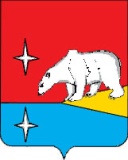 Об организации  работы дополнительного образования на 2018/2019 учебный годРуководитель организации  Директор МБОУ «Центр образования села Рыркайпий»        О.А.Зинченко(должность)(личная подпись)    (расшифровка  подписи)  С приказом работник ознакомлен:  Родионова Л.В.____________________“”2018г.(личная подпись)  С приказом работник ознакомлен:  Матвеева Л.Н.____________________“”2018г.(личная подпись)  С приказом работник ознакомлен:  Бабенко Г.В.____________________“”2018г.(личная подпись)№№ п.пФ.И. учащихсяДата рождения1.Эттувги Ярослав03.05.20122.Эттырачо Ярослав22.03.20123.Тынарали Карина29.09.20124.Эккекев М.А.27.03.20125.Пенас Н.Ю.11.08.2012№№ п.пФ.И. учащихсяДата рождения1.Ульвеу Лейсан 21.07.20152.Филатова Ксения19.02.20153.Тынарочгина Екатерина23.08.20154.Филатов Ярослав24.11.20155Кымылькут Миша31.07.20146.№ п.пФ.И. учащихсяДата рождения1Исмаилова Русалина               25.03.20142Вытельгин Герман 04.02.20143Ульвеу Лия09.01.20134Можняков Андрей09.12.2013№№ п.пФ.И. учащихсяДата рождения1.Вальгыргина Маргарита                      02.11.20122.Передерий Евгений               09.01.20133.Тынарали Карина29.09.20124.Лихварев Коля02.04.20135.Пенас Надя11.08.2012ПонедельникВторникСредаЧетвергПятницаСуббота15.30 – 16.00ПонедельникВторникСредаЧетвергПятницаСуббота16.15 – 16.30ПонедельникВторникСредаЧетвергПятницаСуббота15:30 – 15:55ПонедельникВторникСредаЧетвергПятницаСуббота15.30 – 16.00